회원가입 신청서 (개인용)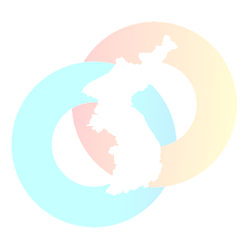 회원가입 신청서 (제출용)이   름성    별 □ 남 / □ 여생년월일핸 드 폰주   소e - mail기부금영수증발급여부□ 예 / □ 아니오구분□ 일반회원   □ 기업회원 □ 일반회원   □ 기업회원 □ 일반회원   □ 기업회원 후 원 금□ 3만원   □ 5만원   □ 약 정                 만원□ 3만원   □ 5만원   □ 약 정                 만원□ 3만원   □ 5만원   □ 약 정                 만원납부방법□ 계좌이체  □ 현금납부 □ 계좌이체  □ 현금납부 □ 계좌이체  □ 현금납부 예금주 : (사)항일독립선열선양단체연합  국민 828201-04-190054         (사)항일독립선열선양단체연합 우체국 014076-02-167791예금주 : (사)항일독립선열선양단체연합  국민 828201-04-190054         (사)항일독립선열선양단체연합 우체국 014076-02-167791예금주 : (사)항일독립선열선양단체연합  국민 828201-04-190054         (사)항일독립선열선양단체연합 우체국 014076-02-167791예금주 : (사)항일독립선열선양단체연합  국민 828201-04-190054         (사)항일독립선열선양단체연합 우체국 014076-02-167791[개인정보 수집 및 이용 동의] - 수집 및 이용목적 : (사)항일독립선열선양단체연합 활동 홍보 및 참여방법안내 - 수집항목 : 성명, 연락처, 전자우편(이메일)주소, 계좌번호등 - 보유 및 이용기간 : (사)항일독립선열선양단체연합 활동 종료 후 1년까지 - 가입자는 개인정보 수집 및 이용을 거부할 권리가 있습니다.                                        □ 동의함  / □  동의안함*수집한 개인정보보호를 위해 개인정보보호 관리 규정을 준수할 것이며, 적절한 절차 없이 개인정보를 무단으로 조회, 누출하지 않을    것을 약속합니다.  [개인정보 수집 및 이용 동의] - 수집 및 이용목적 : (사)항일독립선열선양단체연합 활동 홍보 및 참여방법안내 - 수집항목 : 성명, 연락처, 전자우편(이메일)주소, 계좌번호등 - 보유 및 이용기간 : (사)항일독립선열선양단체연합 활동 종료 후 1년까지 - 가입자는 개인정보 수집 및 이용을 거부할 권리가 있습니다.                                        □ 동의함  / □  동의안함*수집한 개인정보보호를 위해 개인정보보호 관리 규정을 준수할 것이며, 적절한 절차 없이 개인정보를 무단으로 조회, 누출하지 않을    것을 약속합니다.  [개인정보 수집 및 이용 동의] - 수집 및 이용목적 : (사)항일독립선열선양단체연합 활동 홍보 및 참여방법안내 - 수집항목 : 성명, 연락처, 전자우편(이메일)주소, 계좌번호등 - 보유 및 이용기간 : (사)항일독립선열선양단체연합 활동 종료 후 1년까지 - 가입자는 개인정보 수집 및 이용을 거부할 권리가 있습니다.                                        □ 동의함  / □  동의안함*수집한 개인정보보호를 위해 개인정보보호 관리 규정을 준수할 것이며, 적절한 절차 없이 개인정보를 무단으로 조회, 누출하지 않을    것을 약속합니다.  [개인정보 수집 및 이용 동의] - 수집 및 이용목적 : (사)항일독립선열선양단체연합 활동 홍보 및 참여방법안내 - 수집항목 : 성명, 연락처, 전자우편(이메일)주소, 계좌번호등 - 보유 및 이용기간 : (사)항일독립선열선양단체연합 활동 종료 후 1년까지 - 가입자는 개인정보 수집 및 이용을 거부할 권리가 있습니다.                                        □ 동의함  / □  동의안함*수집한 개인정보보호를 위해 개인정보보호 관리 규정을 준수할 것이며, 적절한 절차 없이 개인정보를 무단으로 조회, 누출하지 않을    것을 약속합니다.  본인은 (사)항일독립선열선양단체연합의 회원으로 함께하고자 회원가입신청서를 제출합니다.본인은 (사)항일독립선열선양단체연합의 회원으로 함께하고자 회원가입신청서를 제출합니다.본인은 (사)항일독립선열선양단체연합의 회원으로 함께하고자 회원가입신청서를 제출합니다.본인은 (사)항일독립선열선양단체연합의 회원으로 함께하고자 회원가입신청서를 제출합니다.20      년      월      일성  명                            (날인 또는 서명)20      년      월      일성  명                            (날인 또는 서명)20      년      월      일성  명                            (날인 또는 서명)20      년      월      일성  명                            (날인 또는 서명)이   름성    별 □ 남 / □ 여생년월일핸 드 폰주   소e - mail기부금영수증발급여부□ 예 / □ 아니오구분□ 일반회원   □ 기업회원 □ 일반회원   □ 기업회원 □ 일반회원   □ 기업회원 후 원 금□ 3만원   □ 5만원   □ 약 정                 만원□ 3만원   □ 5만원   □ 약 정                 만원□ 3만원   □ 5만원   □ 약 정                 만원납부방법□ 계좌이체  □ 현금납부 □ 계좌이체  □ 현금납부 □ 계좌이체  □ 현금납부 예금주 : (사)항일독립선열선양단체연합  국민 828201-04-190054         (사)항일독립선열선양단체연합 우체국 014076-02-167791예금주 : (사)항일독립선열선양단체연합  국민 828201-04-190054         (사)항일독립선열선양단체연합 우체국 014076-02-167791예금주 : (사)항일독립선열선양단체연합  국민 828201-04-190054         (사)항일독립선열선양단체연합 우체국 014076-02-167791예금주 : (사)항일독립선열선양단체연합  국민 828201-04-190054         (사)항일독립선열선양단체연합 우체국 014076-02-167791[개인정보 수집 및 이용 동의] - 수집 및 이용목적 : (사)항일독립선열선양단체연합 활동 홍보 및 참여방법안내 - 수집 항목 : 성명, 연락처, 전자우편(이메일)주소, 계좌번호 등 - 보유 및 이용기간 : (사)항일독립선열선양단체연합 활동 종료 후 1년까지 - 가입자는 개인정보 수집 및 이용을 거부할 권리가 있습니다.                                        □ 동의함  / □  동의안함*수집한 개인정보보호를 위해 개인정보보호 관리 규정을 준수할 것이며, 적절한 절차 없이 개인정보를 무단으로 조회, 누출하지 않을    것을 약속합니다.  [개인정보 수집 및 이용 동의] - 수집 및 이용목적 : (사)항일독립선열선양단체연합 활동 홍보 및 참여방법안내 - 수집 항목 : 성명, 연락처, 전자우편(이메일)주소, 계좌번호 등 - 보유 및 이용기간 : (사)항일독립선열선양단체연합 활동 종료 후 1년까지 - 가입자는 개인정보 수집 및 이용을 거부할 권리가 있습니다.                                        □ 동의함  / □  동의안함*수집한 개인정보보호를 위해 개인정보보호 관리 규정을 준수할 것이며, 적절한 절차 없이 개인정보를 무단으로 조회, 누출하지 않을    것을 약속합니다.  [개인정보 수집 및 이용 동의] - 수집 및 이용목적 : (사)항일독립선열선양단체연합 활동 홍보 및 참여방법안내 - 수집 항목 : 성명, 연락처, 전자우편(이메일)주소, 계좌번호 등 - 보유 및 이용기간 : (사)항일독립선열선양단체연합 활동 종료 후 1년까지 - 가입자는 개인정보 수집 및 이용을 거부할 권리가 있습니다.                                        □ 동의함  / □  동의안함*수집한 개인정보보호를 위해 개인정보보호 관리 규정을 준수할 것이며, 적절한 절차 없이 개인정보를 무단으로 조회, 누출하지 않을    것을 약속합니다.  [개인정보 수집 및 이용 동의] - 수집 및 이용목적 : (사)항일독립선열선양단체연합 활동 홍보 및 참여방법안내 - 수집 항목 : 성명, 연락처, 전자우편(이메일)주소, 계좌번호 등 - 보유 및 이용기간 : (사)항일독립선열선양단체연합 활동 종료 후 1년까지 - 가입자는 개인정보 수집 및 이용을 거부할 권리가 있습니다.                                        □ 동의함  / □  동의안함*수집한 개인정보보호를 위해 개인정보보호 관리 규정을 준수할 것이며, 적절한 절차 없이 개인정보를 무단으로 조회, 누출하지 않을    것을 약속합니다.  본인은 (사)항일독립선열선양단체연합의 회원으로 함께하고자 회원가입신청서를 제출합니다.본인은 (사)항일독립선열선양단체연합의 회원으로 함께하고자 회원가입신청서를 제출합니다.본인은 (사)항일독립선열선양단체연합의 회원으로 함께하고자 회원가입신청서를 제출합니다.본인은 (사)항일독립선열선양단체연합의 회원으로 함께하고자 회원가입신청서를 제출합니다.20      년      월      일성  명                            (날인 또는 서명)20      년      월      일성  명                            (날인 또는 서명)20      년      월      일성  명                            (날인 또는 서명)20      년      월      일성  명                            (날인 또는 서명)